                                  Открытый урок на тему                        «С чего начинается весна?»Цели урока: 1.Реализация конституционного права гражданина на благоприятную окружающую среду; 2.Сохранение природы и окружающей среды, бережное отношение к природным богатствам;3. Привитие учащимся  практических знаний в отрасли садоводства.Оборудование: 1)эмблема занятия – портрет Весны;2)плакат с названием урока: «С чего начинается Весна?»;3) плакат с эпиграфом  к уроку;4)модели метода вегетативного размножения – прививки;5) таблица-схема «С чего начинается весна?» 6)плакат со стихами о весне.                                                         Сад - это попытка создания идеального мира                                        взаимоотношений человека с природой.                                                                                           Поэтому сад представляется…раем на Земле, Эдемом.                                                                                     Ход урока:           1.Вступительное слово учителя. Учитель. Посмотрите как красиво в нашем кабинете. На доске вы видите портрет покровительницы нашего сегодняшнего урока красавицы Весны. А за окнами нашего класса действительного Весна!    Упал сосулькой март к ногам,    И потекли ручьи по склонам    Навстречу солнцу и ветрам    С неумолкающим трезвоном.    Глядится лес в голубизну,    Вершины сосен запрокинув,    И видит, как, неся весну,    Косяк стремится журавлиный.                                           Дм.СмирновКакие чувства, ассоциации, мысли, вопросы возникли у вас при рассматривании убранства нашего кабинета, при прочтении этого стихотворения?  (Ответы учеников). В народе говорят: «С марта Весна открывается». Однако отсчет весенних дней ведется по-разному. Календарная Весна начинается…(1 марта). Метеорологическая  - когда среднесуточная температура воздуха станет выше нуля.  Астрономическая  не зависит от капризов погоды и наступает всегда в один и тот же день – день весеннего равноденствия. Когда  это происходит? (21 марта) А у живой природы свой календарь. В разные годы в одной и той же местности весна может наступить то раньше, то позже. С чего же начинается весна в живой природе?  Какое явление принимается за начало весны? ( Учащиеся высказывают свои мысли, вопросы, мнения и обсуждают их под тихую музыку песни «Березовый сок».)                   2.Проект – рисунок «С чего начинается весна?»Учитель представляет свой проект – рисунок-схему и стихотворение к ней:   Солнца теплый луч весной почву обогрел,   Корни лишь теперь смогли воду поглощать,   И она вверх устремилась к спящим почкам – выше, выше..   Растворила сахара, стала сладкой,   И тогда, лишь в рост пустилась спрятанная здесь листва.   Вот тогда-то наступает настоящая ВЕСНА!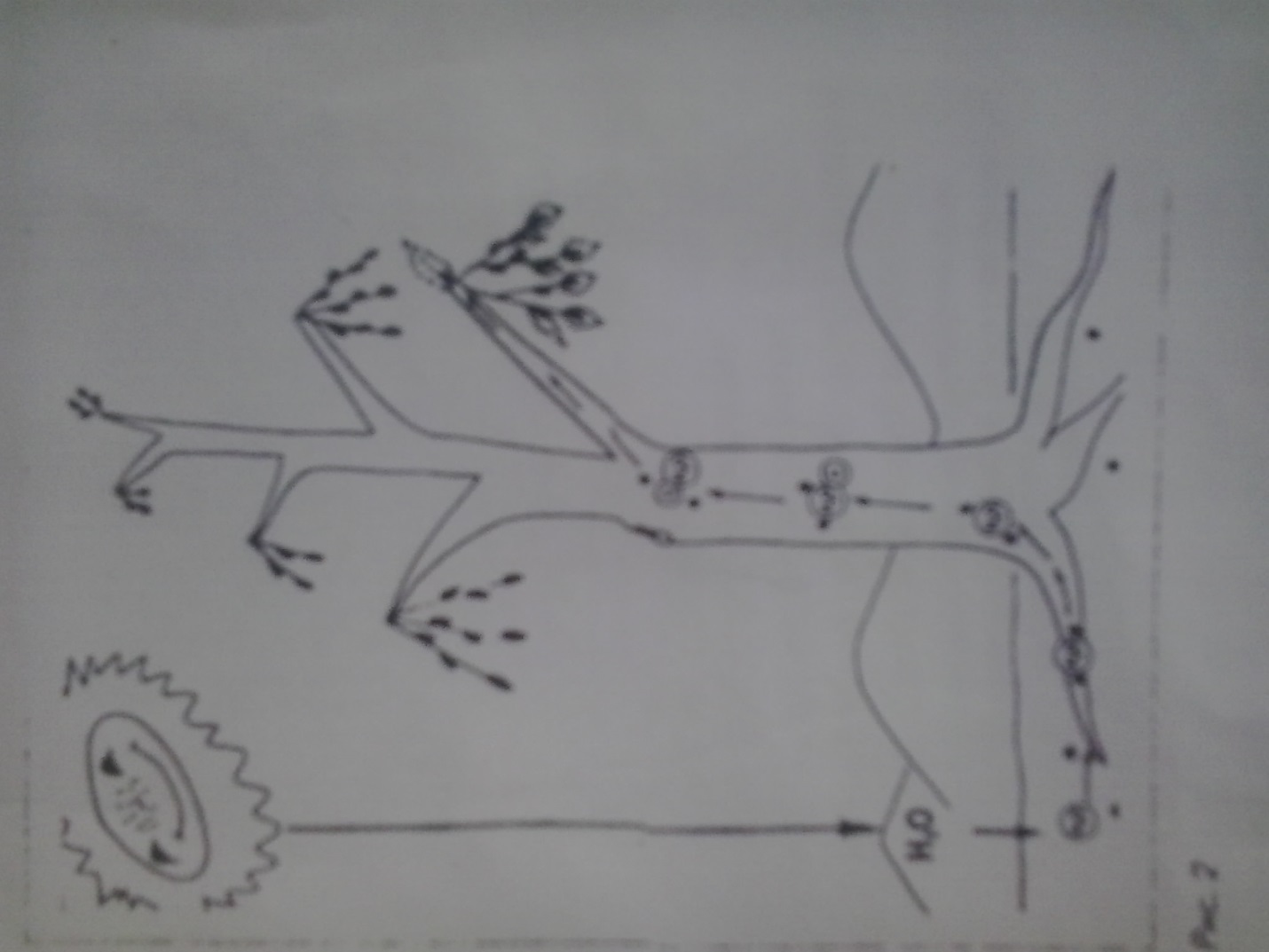             3.Отрасль растениеводства - садоводство.С наступлением  весны активизируется работа людей, занятых  растениеводством, а именно  многие занимаются садоводством, виноградарством, овощеводством и т.д.    Выступление учащегося.САДОВОДСТВО- выращивание овощей, фруктов, семян, трав,декоративных кустов и цветов, в питомниках, палисадниках и садах. Начало садоводству было положено небольшими огородами средневековой системы сельского хозяйства.  Используемые методы включают бесполое, или вегетативное, РАЗМНОЖЕНИЕ листом, побегом, частью корня и прививкой побега или почки. Фруктовые деревья, кусты, такие как яблони, груши, сливы, вишни, цитрусовые и виноградная лоза, обычноразмножаются ПРИВИВКОЙ плодоносящего сорта к более выносливом.  В случае яблонь,  плодоносящие обычно прививаются к дикой яблоне. Растения, которые разводят семенным путем, включают некоторыефрукты и овощи, такие как кукуруза и многие другие, которые производят семена в изобилии. Часто семена должны перезимовать или храниться при низких температурах и высокой влажности, до  ПРОРАСТАНИЯ. Семена непосредственно  главный садоводческий урожай. Тщательный научный контроль  ОПЫЛЕНИЯ необходим для создания зерновых культур определенного качества.4. И.В. Мичурин и его методы применяемые в садоводстве. Выступление учащегося.И.В.Мичурин – выдающийся ученый-селекционер, один из основателей науки о селекции плодовых культур. Он жил и работал в уездном городе Козлове (Тамбовская губерния),  переименованном в 1932 г. в Мичуринск. Работа в саду с юных лет была его любимым делом. Он поставил целью своей жизни обогатить сады России новыми сортами и добился осуществления этой мечты, несмотря на невероятные трудности и лишения. Им были разработаны оригинальные практические методы получения гибридов с новыми, полезными для человека свойствами, а также сделаны весьма важные теоретические выводы. Поставив перед собой задачу продвижения южных сортов плодовых деревьев в среднюю полосу России, Мичурин сначала пытался решить ее путем акклиматизации указанных сортов в новых условиях. Но выращенные им южные сорта зимою вымерзали. Одно лишь изменение условий существования организма не может изменить филогенетически выработавшийся стойкий генотип, притом в определенную сторону. Убедившись в непригодности метода акклиматизации, Мичурин посвятил свою жизнь селекционной работе, в которой использовал три основных вида воздействия на природу растения: гибридизацию, воспитание развивающегося гибрида в различных условиях и отбор.В России И.В.Мичурин начал работы по селекции плодовых культур. Успешно применив ряд новых оригинальных методов, он создал много сортов плодовых и ягодных культур.Мичурин широко применял разработанный им метод ментора. Для воспитания в гибридном сеянце желательных качеств сеянец прививается к растению, обладающему этими качествами. Дальнейшее развитие гибрида идет под влиянием веществ, вырабатываемых растением-воспитателем (ментором); у гибрида усиливаются искомые качества. В данном случае в процессе развития гибридов происходит изменение свойств доминантности.  Ментором может быть как подвой, так и привой. Таким способом Мичурин вывел два сорта  - Кандиль-китайку и Бельфлер-китайку.Результаты работы И.В.Мичурина поразительны. Им были созданы сотни новых сортов растений. Ряд сортов яблонь и ягодных культур продвинут далеко на север. Они обладают высокими вкусовыми качествами и в то же время прекрасно приспособлены к местным условиям. Новый сорт Антоновка шестисотграммовая дает урожай с одного дерева до 350 кг. Мичуринский виноград выдерживал зиму без присыпки лоз, что делается даже в Крыму, и вместе с тем не снизил товарных показателей. Мичурин своими работами показал, что творческие возможности человека безграничны.Учитель. 1.Что такое Прививка?2.Что такое подвой?3.Что такое привой?       5. Физминутка. 6.Практическая часть урока.(Демонстрация метода-прививки: сращивание подвоя с привоем)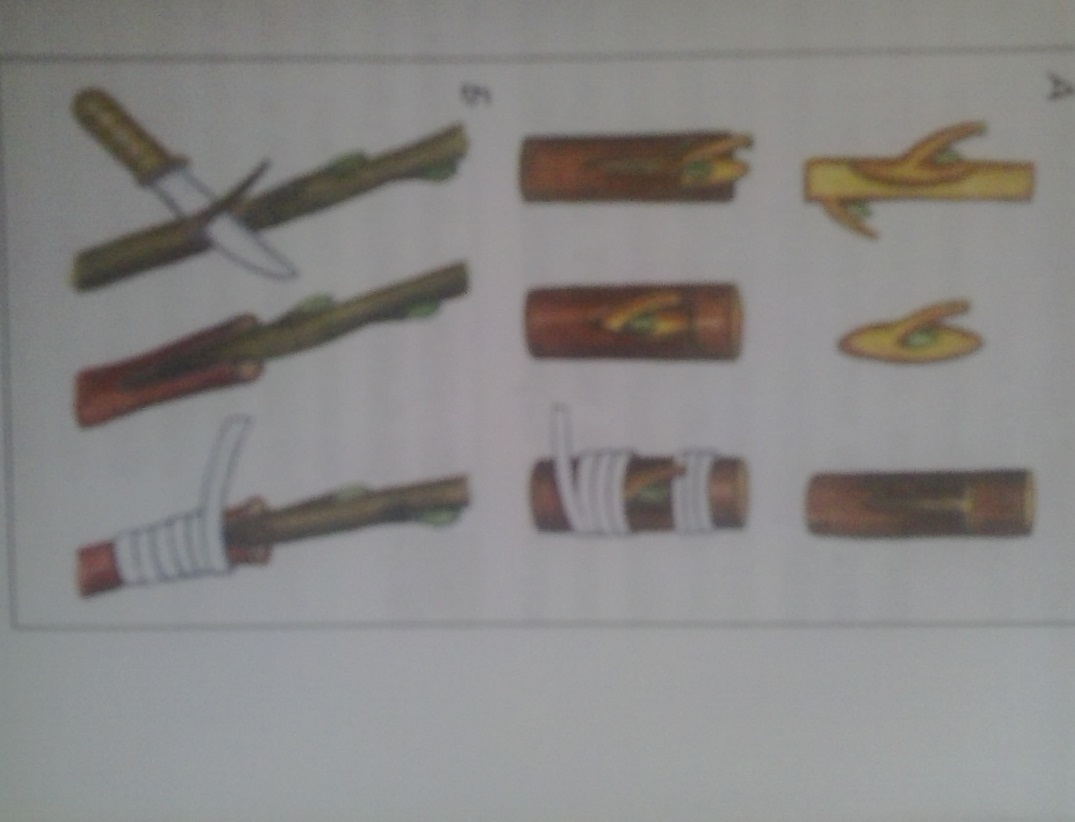        7.Информация к размышлению1. Подумайте, почему русская народная пословица гласит :«Весной ведро воды-ложка грязи ,осенью ложка воды-ведро грязи».2.Низкая и высокая температура почвы и поливной воды одинаково неблагоприятно влияет на жизнедеятельность микроорганизмов, рост и всасывающую деятельность корней растений, ухудшая тем самым их снабжение .Иногда летом при быстром и резком охлаждении корней, особенно у молодых деревьев ,происходит явление температурного «шока»:листья увядают и даже опадают .Это может произойти при поливе холодной водой днем ,когда почва и растение перегреты.                   8.Домашнее задание. Повторить п.17Закончим наш урок на стихотворной ноте.Весна! Мы не деревья и не птицы,Не счесть людских забот и дел,Но как похорошели лица,Как взгляд у всех похорошел!